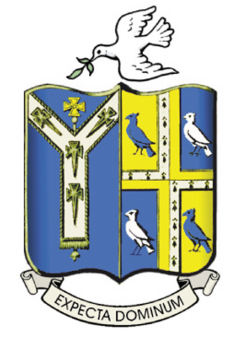 www.st-beghian-society.co.uk 		           THE ST BEGHIAN SOCIETYosb@stbeesschool.co.uk	               ST BEES SCHOOL(01946) 828093		           ST BEES		           CA27 0DSTHE ST BEGHIAN SOCIETYMEMBERSHIP APPLICATION FORM     I wish / do not wish to become a member of the St Beghian Society.     I enclose the Life Subscription Fee of £50.00 
     (Cash or Cheque made payable to ‘The St Beghian Society‘) I believe that I have previously paid the subscription, as part of a school bill.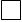 Please provide the following pupil information:SURNAME…………….……….….. FIRST NAMES………..………………... INITIALS (All)…………Date of Birth……………………….…..…….  Place of Birth……………….……………………………...YEARS AT SCHOOL (e.g. Sept 2001 to July 2008) …………………….…..……………………………House…………………….. Form entered (e.g.IC1,1T)…………. Form left (e.g.UVI) ……………….I was a:     Day Pupil          Weekly Boarder          Full Boarder  CONTACT DETAILS (for Bulletins and other information to be sent to):Email ………………….……………..……….…….. Mobile Number……………………….……………….Home/Parent’s address………………………………………………………………………………………….	…………………………………………..………………………………………………………..…………….	County……………….………. Post Code………..…….......... Country….........................	Tel Number………………………… Parent/Guardian’s name……….…….…………………….I wish to receive the free St Beghian Society Bulletin in future	  By Email    	 									              OR By Post (No Photos)   I understand and agree that the above information will be held on the St Beghian Society database, but will only be used for Society purposes.SIGNATURE …..………………….……..…… Print Name ……………..……..….….…….…… DATE ………..……(Parent’s if U18)                           THANK YOU FOR COMPLETING THE FORM.
                                    WE LOOK FORWARD TO KEEPING IN TOUCH IN THE FUTURE.